 Town of Waterloo, Indiana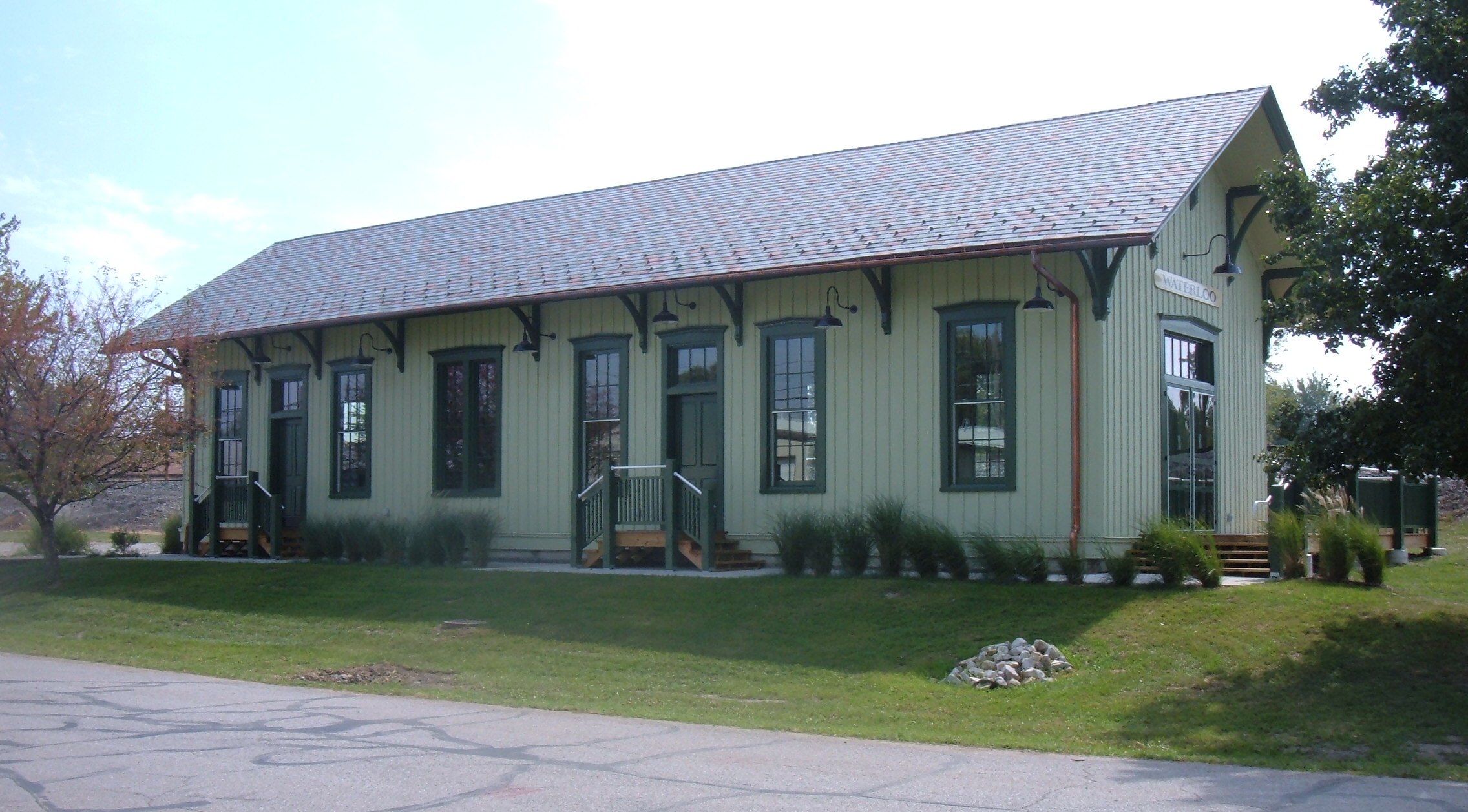 P.O. Box 96   280 S. Wayne StreetWaterloo, Indiana 46793Tel:  260-837-7428     e-mail:	townmanager@waterlooin.gov
		LIGHT UP WATERLOO Address:_______________________________________________________________________Address:_______________________________________________________________________Address:_______________________________________________________________________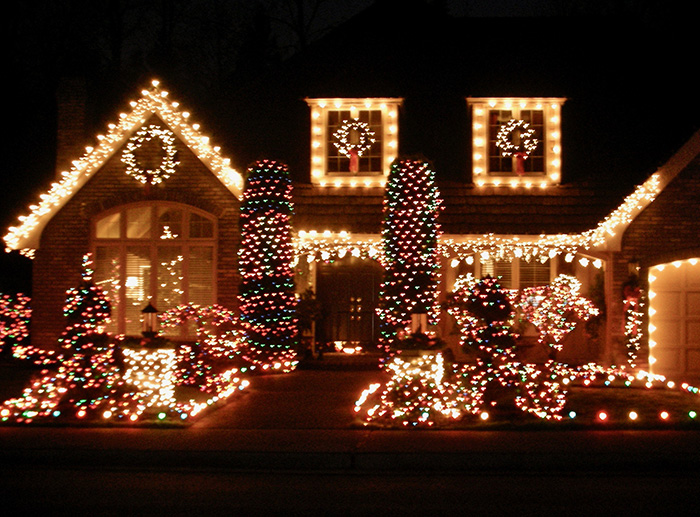 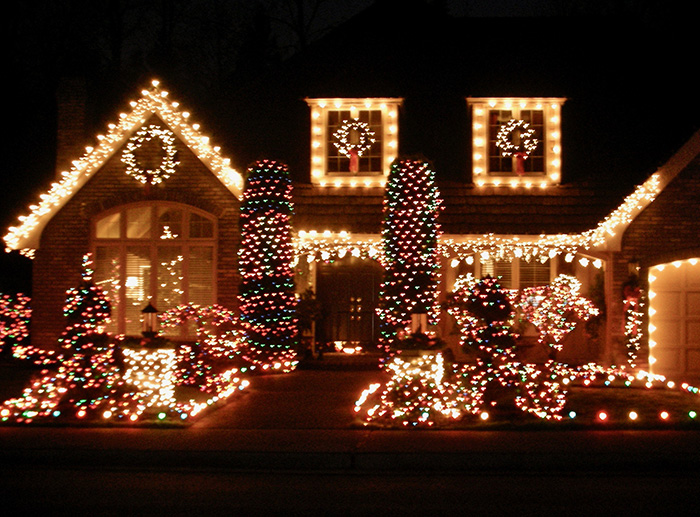 